附件2面试地点乘车路线及酒店分布交通路线（一）公交路线：1.贵阳火车站：到站台乘坐203路公交车，到贵州民族大学轨道站下车即可。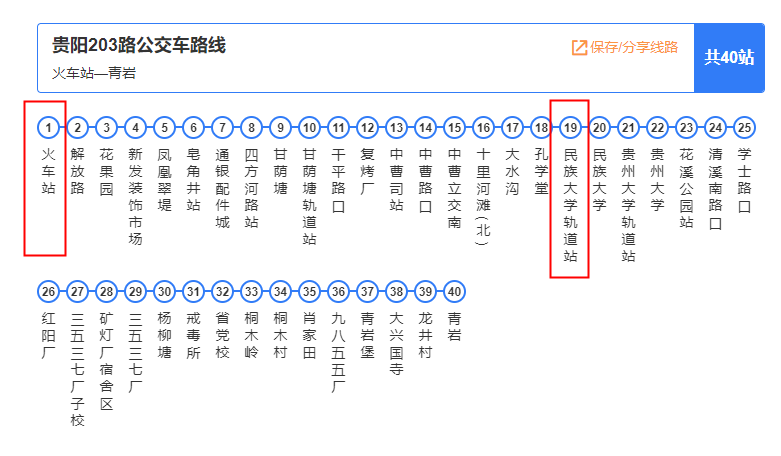 2.贵阳北高铁站：方案1：乘坐B267路快速公交车到花溪（溪北路）（终点站）下车,步行至花溪公园站——乘坐248路/203路/202路公交车至民族大学门口下车即可（如图所示）。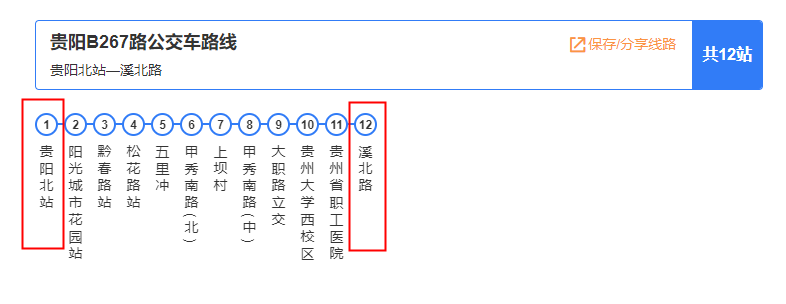 方案2：乘坐808路公交车到（民族大学站）下车,步行至贵州民族大学即可（如图所示）。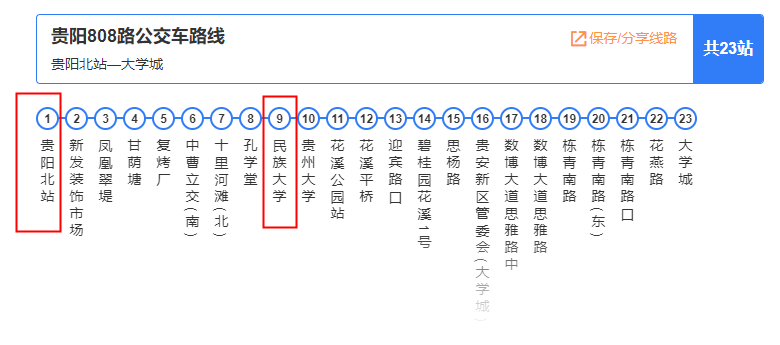 3.龙洞堡机场：乘坐254路公交车，到贵州民族大学轨道站下车。4.金阳客车站：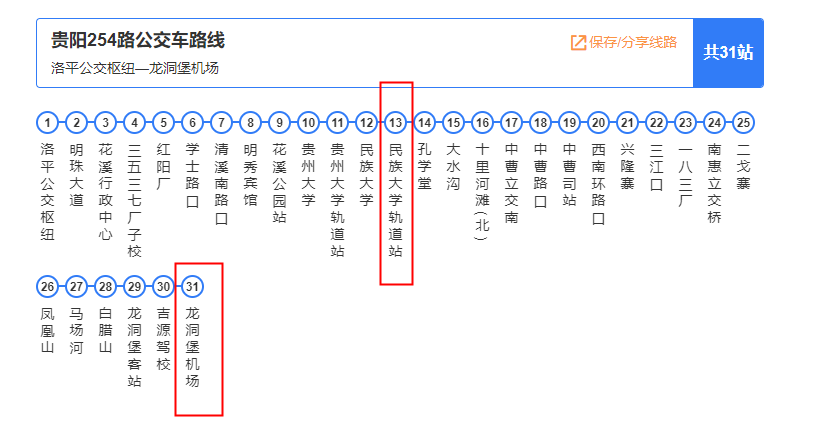 乘坐223路公交车，到大职路立交站下车步行800米或打车至贵州民族大学（如图所示）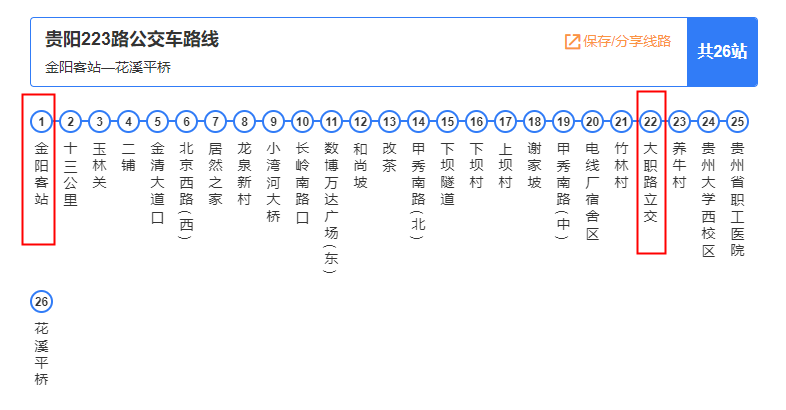 （二）自驾路线自驾路线(1)：沿花溪大道至贵州族民族大学。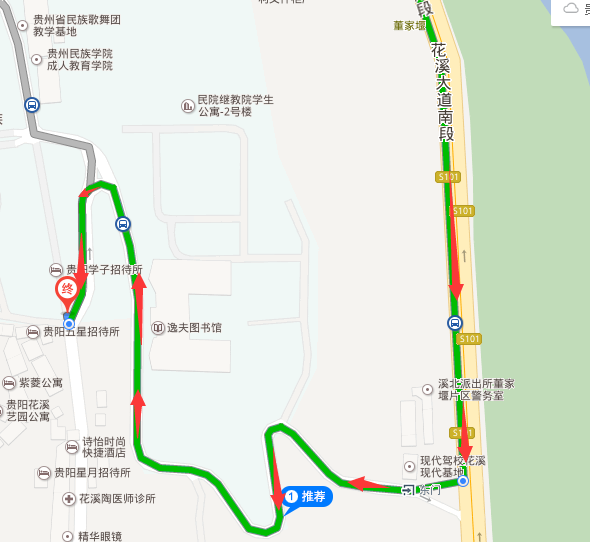 自驾路线(2)：沿花溪二道至贵族民族大学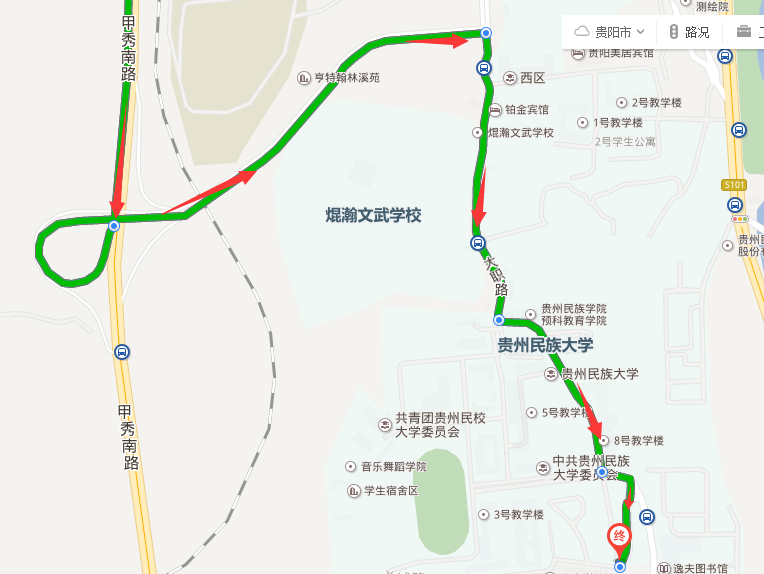 附近酒店名称及电话花溪明畔酒店：18786602607舒雅主题酒店：0851-83611115华阳酒店：18286162756芙蓉宾馆：13984376847友缘酒店：15519566354洪贵宾馆：17773910391五星宾馆：15585178903承心宾馆：13511940382星梦缘旅馆：18300885680铂金宾馆：0851-88117799青靖旅馆：14785500699新月儿旅馆：15185120812俊雅酒店：18708500402宜家酒店：0851-83611578迷你时尚公寓：13765847664宜轩商务宾馆：18685169762俊雅酒店：18708500402御熹酒店：15243656066荣桂尧宾馆：15285913360樟园宾馆：0851-88538803沐阳公寓：15185147942迎君来宾馆：13765833092心原宿主题酒店：18586815357艺园公寓酒店：15329016263Li家小苑：15286099485高林商务宾馆：18798000731维美嘉宾馆：18786027573(注：以上宾馆、酒店均在贵州民族大学附近)。